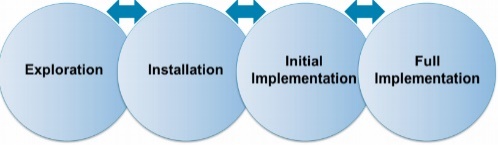 Stage 1 of Implementation: Exploration 
Teams identify need for change; researches possible interventions for problem of practices; considers readiness and anticipated resources; searches and includes stakeholders and advocates for change. Decides to proceed or restart.Dimensions and Guiding Questions:Accomplished Developing UndevelopedI. Identification and validation of need: Do we have a team in place representing diverse backgrounds (teachers, school staff, admin, students, parents, business & community leaders, central office staff) skills, and expertise? Does the team include internal and external stakeholders? Do all members understand need for intervention?Have all available resources been considered: human, fiscal, physical are available for a multi-year process?Do we/How will we collect data and track progress for the intervention? Stage 2 of Implementation: Installation
Teams establish resources necessary to use and implement the intervention with fidelity to ensure positive outcomes for students.Dimensions and Guiding Questions:Accomplished Developing UndevelopedConsideration of ChangeHow will teams/stakeholders/groups/ convene who have various functions and opinions to form a complete view of the problem and solution? Have needs been prioritized and based on an annual needs assessment? What alternatives have been considered?What resources and supports will be available to ensure a feasible and sustainable implementation? Stage 2 of Implementation: Installation
Teams establish resources necessary to use and implement the intervention with fidelity to ensure positive outcomes for students.Dimensions and Guiding Questions:Accomplished Developing UndevelopedPlanning for Change:What plans are in place to manage risks, issues, or surprises that may emerge?How has the team prepared for the new intervention to be implemented if other initiatives are already in place?  How will they adapt the intervention to fit the district/school context?How will the team ensure sustainability and capacity throughout the process?What kind of readiness checklist (e.g. Hexagon Tool) will the team use to assess its readiness? (Hexagon Tool is one of many tools to help states, districts, and schools evaluate new or existing interventions using six criteria)In developing a readiness tool, consider these items: Extent to which there is belief from all stakeholders that the outcome of an intervention is highly valued; Fit of the intervention to the needsScalability of the interventionCapacity to implementHow to sustain over timeStakeholder consensus exists for need of the intervention; An evidence-based (meets Tiers I, II, III, or IV) intervention; Intervention is cost-effective and practical; Tools exist to evaluate fidelity and impact throughout the process.Stage 2 of Implementation: Installation
Teams establish resources necessary to use and implement the intervention with fidelity to ensure positive outcomes for students.Dimensions and Guiding Questions:Accomplished Developing UndevelopedCommunication Plan:How will frequent and accurate communication take place such as rapid feedback cycles (weekly, monthly) to allow quick adjustments, find and correct errors? How will open, transparent communication take place between external stakeholders regarding the vision, plan, and anticipated results and issues that have arisen?Stage 3 of Implementation: Initial Implementation
Often referred to as the “awkward stage” as it is marked by the first use of the intervention by educators and others within the school or district. Action plans include indicators for effective implementation. Dimensions and Guiding Questions:Accomplished Developing UndevelopedImplementation Plan:To what extent has the implementation team developed capacity at the building and classroom level?What indicators for effective implementation are included on an action plan?What timeline, tasks, and responsibilities are included on an action plan? How will the action plan help staff evaluate teacher/staff fidelity as well as student outcomes?What regular or repeated professional learning is in place (cited on the action plan) who are responsible for the daily implementation? Stage 4 of Implementation: Full Implementation
This stage marks the well-integrated intervention being used to its fullest potential thus having a positive impact on student and other relevant outcomes. In some cases, full implementation can take 2 to 5 years so careful and deliberate data collection and reporting are essential to its sustainability.  Dimensions and Guiding QuestionsAccomplished Developing UndevelopedData Collection and Reporting PlanWhat data and interval indicators will reflect how the intervention is benefitting students?What data and other indicators will reflect a strong infrastructure is in place such as coaches, training, and evaluation?How are successes and challenges communicated to all stakeholders on a weekly, monthly basis for feedback?What kinds of self-assessment tools might be necessary to monitor progress during possible scaling up? 